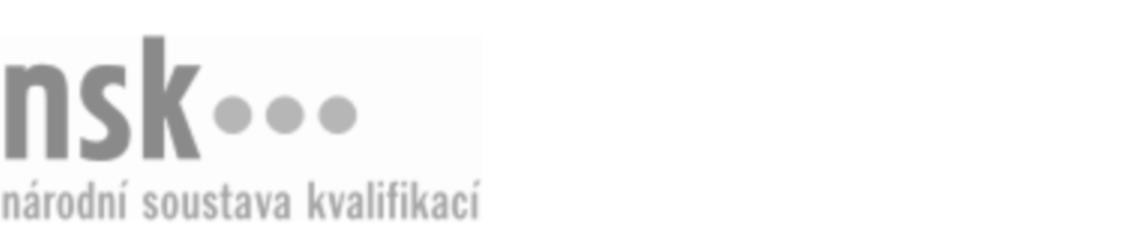 Kvalifikační standardKvalifikační standardKvalifikační standardKvalifikační standardKvalifikační standardKvalifikační standardKvalifikační standardKvalifikační standardPletař/pletařka (kód: 31-042-H) Pletař/pletařka (kód: 31-042-H) Pletař/pletařka (kód: 31-042-H) Pletař/pletařka (kód: 31-042-H) Pletař/pletařka (kód: 31-042-H) Pletař/pletařka (kód: 31-042-H) Pletař/pletařka (kód: 31-042-H) Autorizující orgán:Ministerstvo průmyslu a obchoduMinisterstvo průmyslu a obchoduMinisterstvo průmyslu a obchoduMinisterstvo průmyslu a obchoduMinisterstvo průmyslu a obchoduMinisterstvo průmyslu a obchoduMinisterstvo průmyslu a obchoduMinisterstvo průmyslu a obchoduMinisterstvo průmyslu a obchoduMinisterstvo průmyslu a obchoduMinisterstvo průmyslu a obchoduMinisterstvo průmyslu a obchoduSkupina oborů:Textilní výroba a oděvnictví (kód: 31)Textilní výroba a oděvnictví (kód: 31)Textilní výroba a oděvnictví (kód: 31)Textilní výroba a oděvnictví (kód: 31)Textilní výroba a oděvnictví (kód: 31)Textilní výroba a oděvnictví (kód: 31)Týká se povolání:PletařPletařPletařPletařPletařPletařPletařPletařPletařPletařPletařPletařKvalifikační úroveň NSK - EQF:333333Odborná způsobilostOdborná způsobilostOdborná způsobilostOdborná způsobilostOdborná způsobilostOdborná způsobilostOdborná způsobilostNázevNázevNázevNázevNázevÚroveňÚroveňObsluha pletařských strojů a zařízeníObsluha pletařských strojů a zařízeníObsluha pletařských strojů a zařízeníObsluha pletařských strojů a zařízeníObsluha pletařských strojů a zařízení33Posuzování kvality a klasifikování pletenin a pletařských výrobkůPosuzování kvality a klasifikování pletenin a pletařských výrobkůPosuzování kvality a klasifikování pletenin a pletařských výrobkůPosuzování kvality a klasifikování pletenin a pletařských výrobkůPosuzování kvality a klasifikování pletenin a pletařských výrobků33Dohotovování pletenin a pletařských výrobkůDohotovování pletenin a pletařských výrobkůDohotovování pletenin a pletařských výrobkůDohotovování pletenin a pletařských výrobkůDohotovování pletenin a pletařských výrobků33Pletař/pletařka,  29.03.2024 6:40:11Pletař/pletařka,  29.03.2024 6:40:11Pletař/pletařka,  29.03.2024 6:40:11Pletař/pletařka,  29.03.2024 6:40:11Strana 1 z 2Strana 1 z 2Kvalifikační standardKvalifikační standardKvalifikační standardKvalifikační standardKvalifikační standardKvalifikační standardKvalifikační standardKvalifikační standardPlatnost standarduPlatnost standarduPlatnost standarduPlatnost standarduPlatnost standarduPlatnost standarduPlatnost standarduStandard je platný od: 19.06.2020Standard je platný od: 19.06.2020Standard je platný od: 19.06.2020Standard je platný od: 19.06.2020Standard je platný od: 19.06.2020Standard je platný od: 19.06.2020Standard je platný od: 19.06.2020Pletař/pletařka,  29.03.2024 6:40:11Pletař/pletařka,  29.03.2024 6:40:11Pletař/pletařka,  29.03.2024 6:40:11Pletař/pletařka,  29.03.2024 6:40:11Strana 2 z 2Strana 2 z 2